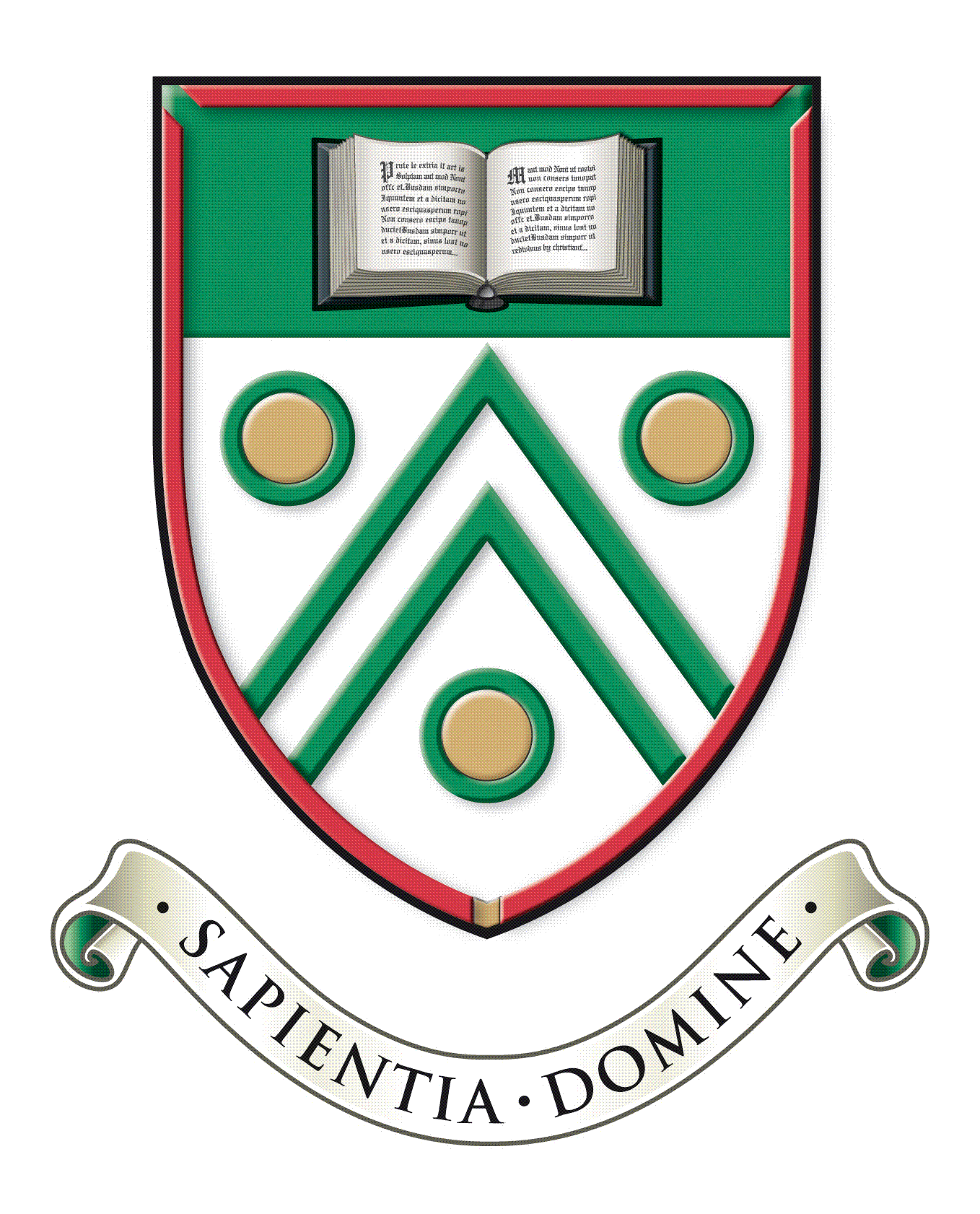 Langley Grammar SchoolReddington Drive, . SL3 7QSTel:  01753 598300e-mail:  school@lgs.slough.sch.ukweb:  www.lgs.slough.sch.ukHeadteacher:  Mr J ConstableTeacher of EconomicsMain scale (London Fringe)Full time or part-timeRequired for September 2022We are seeking to appoint an outstanding and inspirational teacher of Economics to join a thriving department.  The successful candidate work with the Subject Leader to teach A-Level Economics to both Year 12 and 13 students.  Candidates should have a track record of successful Sixth Form teaching and should have the academic background and knowledge to teach Economics to highly motivated and aspirational students.  The ability to teach Psychology or Sociology at A Level and/or Business Studies to A Level or GCSE would be advantageous. Applications for full time or substantial part-time work (minimum 0.6 FTE) will be considered.  Langley Grammar School is a co-educational 11-18 selective school with academy status, located within easy reach of Langley station and the M4. The school was inspected by Ofsted in November 2021, and was graded outstanding in all categories. We have approximately 1240 students, over 330 of whom are in the Sixth Form.  The school is heavily over-subscribed and draws students from a wide geographical area and range of backgrounds. Alongside promoting excellent academic outcomes, our school ethos supports students to become confident and well rounded, independent and creative, responsible and caring. Our students are capable, hardworking and a delight to teach.  We are a National Teaching School with a record of nationally recognised innovative practice, and an Apple Distinguished School in recognition of our leading-edge use of technology for learning. In recent years major building programmes have included the construction of excellent sports facilities, a distinctive Sixth Form Centre and new classrooms, workshops, laboratories, ICT suites and staff accommodation. In February 2020 we took possession of our new teaching block and the current building programme was completed in autumn 2021. We enjoy fantastic new teaching spaces and communal areas.Information packs and application forms are available on request from the school, or can be downloaded from the school website at www.lgs.slough.sch.uk. We are committed to safeguarding and promoting the welfare of children and expect all staff to share this commitment.  Applicants must be willing to undergo child protection screening appropriate to the post, including checks with past employers and the Disclosure and Barring Service.Applications should be returned by midday on Monday 23 May 2022 to Mrs Dionne Cheyne, Head’s PA at vacancies@lgs.slough.sch.uk.  Interviews will be held thereafter. We reserve the right to interview promising candidates prior to the closing date.